Payments: A non-refundable deposit of $US 200 is required upon registration. The difference has to be paid 21 days prior to commencement. For payments in the US,you may use paypal.com : lagudamai@pppi.net For all other international payments use paypal.com : jiwadamaibali@gmail.com For payment in Indonesia in IDR : Bank Negara Indonesia, Lagu Damai Foundation, Ubud Bali Acct : 0049401042, SWIFT : BNINIDJA For Indonesian participants please connect with us directly at jiwadmaibali@gmail.com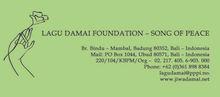 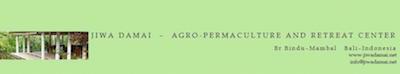 